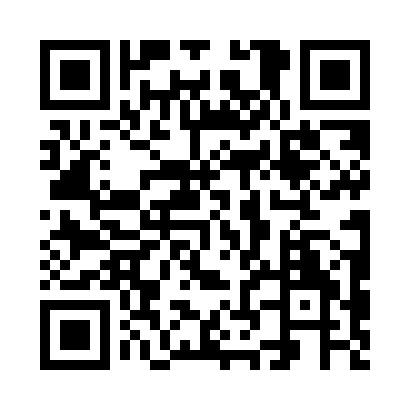 Prayer times for Portinnisherrich, South Lanarkshire, UKMon 1 Jul 2024 - Wed 31 Jul 2024High Latitude Method: Angle Based RulePrayer Calculation Method: Islamic Society of North AmericaAsar Calculation Method: HanafiPrayer times provided by https://www.salahtimes.comDateDayFajrSunriseDhuhrAsrMaghribIsha1Mon3:024:381:257:1310:1211:482Tue3:024:391:257:1310:1111:483Wed3:034:401:257:1310:1011:484Thu3:034:411:267:1210:1011:485Fri3:044:421:267:1210:0911:476Sat3:044:431:267:1210:0811:477Sun3:054:441:267:1110:0711:478Mon3:064:461:267:1110:0611:469Tue3:064:471:267:1110:0511:4610Wed3:074:481:277:1010:0411:4511Thu3:084:491:277:1010:0311:4512Fri3:094:511:277:0910:0211:4413Sat3:094:521:277:0910:0111:4414Sun3:104:541:277:0810:0011:4315Mon3:114:551:277:079:5811:4316Tue3:124:571:277:079:5711:4217Wed3:134:581:277:069:5611:4118Thu3:135:001:277:059:5411:4119Fri3:145:021:277:049:5311:4020Sat3:155:031:277:049:5111:3921Sun3:165:051:287:039:4911:3822Mon3:175:071:287:029:4811:3723Tue3:185:081:287:019:4611:3724Wed3:195:101:287:009:4411:3625Thu3:205:121:286:599:4211:3526Fri3:205:141:286:589:4111:3427Sat3:215:161:286:579:3911:3328Sun3:225:171:286:569:3711:3229Mon3:235:191:286:559:3511:3130Tue3:245:211:286:549:3311:3031Wed3:255:231:276:539:3111:29